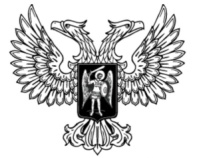 ДонецкАЯ НароднАЯ РеспубликАЗАКОНО ВНЕСЕНИИ ИЗМЕНЕНИй В статью 7 ЗАКОНа ДОНЕЦКОЙ НАРОДНОЙ РЕСПУБЛИКИ «О СВОБОДЕ ВЕРОИСПОВЕДАНИЯ И РЕЛИГИОЗНЫХ ОБЪЕДИНЕНИЯХ»Принят Постановлением Народного Совета 31 августа 2018 годаСтатья 1Внести в статью 7 Закона Донецкой Народной Республики 
от 24 июня 2016 года № 140-IНС «О свободе вероисповедания и религиозных объединениях» (опубликован на официальном сайте Народного Совета Донецкой Народной Республики 14 июля 2016 года) следующие изменения:1) в части 2:а) в абзаце первом слово «(представитель)» исключить;б) в абзаце втором слово «(представителе)» исключить;в) в абзаце третьем слова «направляет произвольно оформленное уведомление в орган» заменить словами «сообщает в письменном виде органу»; г) абзац четвертый изложить в следующей редакции: «Религиозная группа или централизованная религиозная организация, в случае если религиозная группа входит в ее структуру, в письменной форме уведомляет уполномоченный орган о продолжении деятельности религиозной группы не реже одного раза в год со дня последнего уведомления о начале или продолжении деятельности религиозной группы.»; д) дополнить абзацем пятым следующего содержания: «Религиозная группа или централизованная религиозная организация, в случае если религиозная группа входит в ее структуру, в письменной форме уведомляет уполномоченный орган об изменении сведений, указанных в уведомлении о начале или продолжении деятельности религиозной группы, в течение трех дней с момента таких изменений.»;2) в части 8 слова «и срок предоставления» исключить, после слов «о продолжении деятельности» дополнить словами «, об изменении сведений, указанных в уведомлении о начале или продолжении деятельности,».Временно исполняющий обязанностиГлавы Донецкой Народной Республики			Д.В.Пушилинг. Донецк14 сентября 2018 года№ 246-IНС